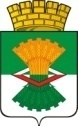 ДУМА МАХНЁВСКОГО МУНИЦИПАЛЬНОГО ОБРАЗОВАНИЯ четвертого  созываРЕШЕНИЕот   4 апреля    2024                    п.г.т. Махнёво                              №  329О внесении изменений в решение Думы Махнёвского муниципального образования от 22.12.2022  № 207 «Об утверждении Порядка формирования, ведения и обязательного опубликования перечня муниципального имущества, предназначенного для оказания имущественной поддержки субъектам малого и среднего предпринимательства, организациям, образующим инфраструктуру поддержки субъектов малого и среднего предпринимательства, а также физическим лицам, не являющимся индивидуальными предпринимателями и применяющим специальный налоговый режим "Налог на профессиональный доход", а также Порядка и условий оказания имущественной поддержки субъектам малого и среднего предпринимательства, организациям, образующим инфраструктуру поддержки субъектам малого и среднего предпринимательства, а также физическим лицам, не являющимися индивидуальными предпринимателями и применяющими специальный налоговый режим «Налог на профессиональный доход» на территории Махнёвского муниципального образования» (с изменениями от 25.04.2023  № 240)В соответствии с  Федеральными законами  от 06.10.2003 года № 131-ФЗ «Об общих принципах организации местного самоуправления в Российской Федерации»,  от 24.07.2007 года № 209-ФЗ «О развитии малого и среднего предпринимательства в Российской Федерации», на основании    Постановления Правительства Свердловской области от 13.06.2019 № 342-ПП «Об утверждении Порядка формирования, ведения, обязательного опубликования перечня государственного имущества Свердловской области, свободного от прав третьих лиц (за исключением права хозяйственного ведения, права оперативного управления, а также имущественных прав субъектов малого и среднего предпринимательства), и Порядка и условий предоставления в аренду государственного имущества  Свердловской области, включенного в перечень государственного имущества Свердловской области, свободного от прав третьих лиц (за исключением права хозяйственного ведения, права оперативного управления, а также имущественных прав субъектов малого и среднего предпринимательства)», Дума  Махнёвского муниципального образованияРЕШИЛА:     1. Внести изменения в решение Думы Махнёвского муниципального образования от 22.12.2022  № 207 «Об утверждении Порядка формирования, ведения и обязательного опубликования перечня муниципального имущества, предназначенного для оказания имущественной поддержки субъектам малого и среднего предпринимательства, организациям, образующим инфраструктуру поддержки субъектов малого и среднего предпринимательства, а также физическим лицам, не являющимся индивидуальными предпринимателями и применяющим специальный налоговый режим "Налог на профессиональный доход", а также Порядка и условий оказания имущественной поддержки субъектам малого и среднего предпринимательства, организациям, образующим инфраструктуру поддержки субъектам малого и среднего предпринимательства, а также физическим лицам, не являющимися индивидуальными предпринимателями и применяющими специальный налоговый режим «Налог на профессиональный доход» на территории Махнёвского муниципального образования» (с изменениями от 25.04.2023  № 240) следующего  содержания:1.1.  в пункте 1 Главы 3 Порядка и условий оказания имущественной поддержки субъектам малого и среднего предпринимательства, и организациям, образующим инфраструктуру поддержки субъектов малого и среднего предпринимательства, а также физическим лицам, не являющимися индивидуальными предпринимателями и применяющими специальный налоговый режим «Налог на профессиональный доход» на территории Махнёвского муниципального образования слова «за исключением земельных участков» заменить словами «в том числе земельные участки».         2.    Настоящее Решение вступает в силу со дня его опубликования в газете «Алапаевская искра».         3. Настоящее Решение направить для опубликования в газету «Алапаевская искра» и разместить на сайте Махнёвского муниципального образования в сети «Интернет».4. Контроль   исполнения настоящего Решения возложить 
на постоянную комиссию по нормативно-правовым вопросам и местному самоуправлению Думы Махнёвского муниципального образования (А.Д. Топорков). Председатель Думы муниципального образования                                                           С.Г. АлышовГлава муниципального образования                                               А.С. Корелин